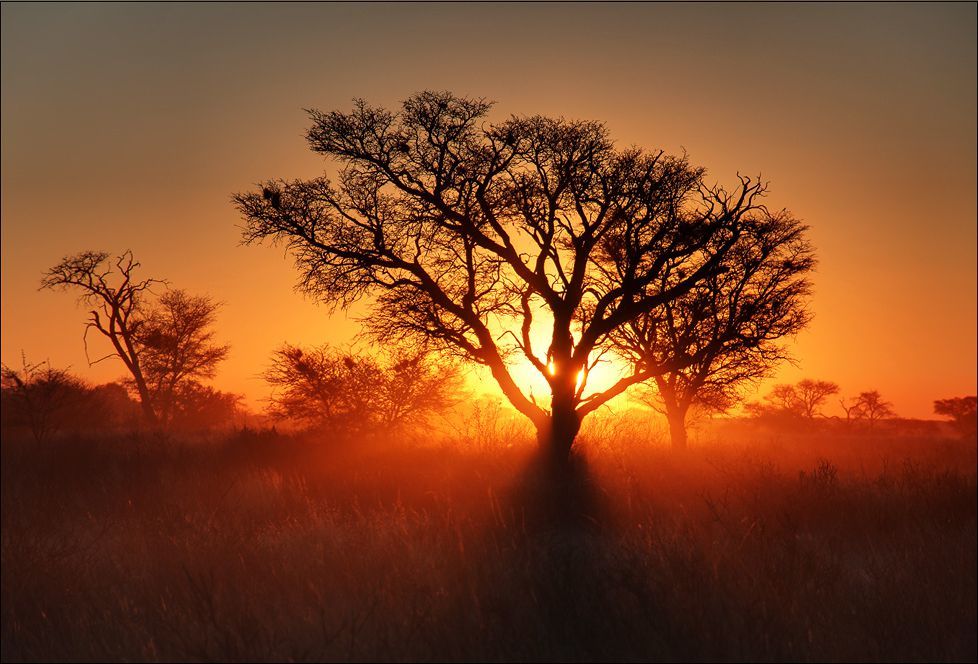 La merveille du son et de l'image.Devant le charme des images sublimesEt l'émerveillement de la chanson divine,J'ai craqué pour quelques lignes à vous offrir,Le bonheur était trop grand, comment me retenir !Le superbe village enneigé au crépuscule naissantSéduit mon regard, avec les éclairages incandescentsQui projettent de l'or sur les murs beiges et sur la neige,Ils me font penser à des étoiles scintillantes, magie céleste,Celle du Berger, plus grande, plus lumineuse, plus orangée,Elle émet autour d'elle des faisceaux éclatants enflammés.Oh la belle pleine lune presque entièrement habilléeDe la nappe nuageuse qui lui affiche un sourire gai.Une petite église réfléchit dans le clair-obscur du lieu,A la lueur des projecteurs, elle nous soumet la présence de Dieu.La forêt enneigée révèle dans sa clairière un soleil radieuxAu cœur éblouissant, embrasant les arbres d'or précieux.Un plan d'eau calme reproduit scrupuleusement le panorama,Les arbres dénudés, le ciel bleu avec le couchant doré délicat.Marie Laborde.